INSTITUCION EDUCATIVA LA SALLE DE CAMPOAMOR 2020INSTITUCION EDUCATIVA LA SALLE DE CAMPOAMOR 2020INSTITUCION EDUCATIVA LA SALLE DE CAMPOAMOR 2020INSTITUCION EDUCATIVA LA SALLE DE CAMPOAMOR 2020INSTITUCION EDUCATIVA LA SALLE DE CAMPOAMOR 2020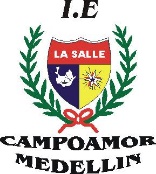 ESTRUCTURA TALLER DE COMPETENCIAS PARA ACOMPAÑAMIENTO DE ESTUDIANTES, EN AUSENCIAS EVENTUALES. ESTRUCTURA TALLER DE COMPETENCIAS PARA ACOMPAÑAMIENTO DE ESTUDIANTES, EN AUSENCIAS EVENTUALES. ESTRUCTURA TALLER DE COMPETENCIAS PARA ACOMPAÑAMIENTO DE ESTUDIANTES, EN AUSENCIAS EVENTUALES. ESTRUCTURA TALLER DE COMPETENCIAS PARA ACOMPAÑAMIENTO DE ESTUDIANTES, EN AUSENCIAS EVENTUALES. ESTRUCTURA TALLER DE COMPETENCIAS PARA ACOMPAÑAMIENTO DE ESTUDIANTES, EN AUSENCIAS EVENTUALES. ESTRUCTURA TALLER DE COMPETENCIAS PARA ACOMPAÑAMIENTO DE ESTUDIANTES, EN AUSENCIAS EVENTUALES. ESTRUCTURA TALLER DE COMPETENCIAS PARA ACOMPAÑAMIENTO DE ESTUDIANTES, EN AUSENCIAS EVENTUALES. GESTIÓN ACADEMICO PEDAGOGICA. No. 1GESTIÓN ACADEMICO PEDAGOGICA. No. 1GESTIÓN ACADEMICO PEDAGOGICA. No. 1GESTIÓN ACADEMICO PEDAGOGICA. No. 1GESTIÓN ACADEMICO PEDAGOGICA. No. 1GESTIÓN ACADEMICO PEDAGOGICA. No. 1GESTIÓN ACADEMICO PEDAGOGICA. No. 1ÁREA/MATERIA: EMPRENDIMIENTOGRADO: NOVENOGRADO: NOVENOPERIODO: PRIMEROFecha: 16 de marzo de 2020Fecha: 16 de marzo de 2020AÑO 2020DOCENTE A CARGO: GLORIA LEDESMA CARDONA.DOCENTE A CARGO: GLORIA LEDESMA CARDONA.DOCENTE A CARGO: GLORIA LEDESMA CARDONA.DOCENTE A CARGO: GLORIA LEDESMA CARDONA.DOCENTE A CARGO: GLORIA LEDESMA CARDONA.DOCENTE A CARGO: GLORIA LEDESMA CARDONA.DOCENTE A CARGO: GLORIA LEDESMA CARDONA.TIEMPO:TIEMPO:_____ horas (2 semana: del 16 al 20 de marzo y del 24 al 27 de marzo –año 2020)_____ horas (2 semana: del 16 al 20 de marzo y del 24 al 27 de marzo –año 2020)_____ horas (2 semana: del 16 al 20 de marzo y del 24 al 27 de marzo –año 2020)_____ horas (2 semana: del 16 al 20 de marzo y del 24 al 27 de marzo –año 2020)_____ horas (2 semana: del 16 al 20 de marzo y del 24 al 27 de marzo –año 2020)COMPETENCIAS:COMPETENCIAS:PROPÓSITO:PROPÓSITO:Generación de ideas utilizando materiales reciclados.Generación de ideas utilizando materiales reciclados.Generación de ideas utilizando materiales reciclados.Generación de ideas utilizando materiales reciclados.Generación de ideas utilizando materiales reciclados.TEMA:TEMA:Seguridad social. El dinero electrónico. Creación de empresas.Fuentes de financiamiento. Responsabilidad social empresarial.Seguridad social. El dinero electrónico. Creación de empresas.Fuentes de financiamiento. Responsabilidad social empresarial.Seguridad social. El dinero electrónico. Creación de empresas.Fuentes de financiamiento. Responsabilidad social empresarial.Seguridad social. El dinero electrónico. Creación de empresas.Fuentes de financiamiento. Responsabilidad social empresarial.Seguridad social. El dinero electrónico. Creación de empresas.Fuentes de financiamiento. Responsabilidad social empresarial.DESARROLLO:DESARROLLO:Estudiantes:Ya hemos abordado la mayoría de los temas del primer periodo, las actividades a desarrollar, permiten afianzar lo visto y terminar el temario faltante.Estudiantes:Ya hemos abordado la mayoría de los temas del primer periodo, las actividades a desarrollar, permiten afianzar lo visto y terminar el temario faltante.Estudiantes:Ya hemos abordado la mayoría de los temas del primer periodo, las actividades a desarrollar, permiten afianzar lo visto y terminar el temario faltante.Estudiantes:Ya hemos abordado la mayoría de los temas del primer periodo, las actividades a desarrollar, permiten afianzar lo visto y terminar el temario faltante.Estudiantes:Ya hemos abordado la mayoría de los temas del primer periodo, las actividades a desarrollar, permiten afianzar lo visto y terminar el temario faltante.EVALUACIÓN:EVALUACIÓN:Después de desarrolladas las actividades que se proponen, el estudiante sustentara los conocimientos adquiridos. Después de desarrolladas las actividades que se proponen, el estudiante sustentara los conocimientos adquiridos. Después de desarrolladas las actividades que se proponen, el estudiante sustentara los conocimientos adquiridos. Después de desarrolladas las actividades que se proponen, el estudiante sustentara los conocimientos adquiridos. Después de desarrolladas las actividades que se proponen, el estudiante sustentara los conocimientos adquiridos. ACTIVIDAD:ACTIVIDAD:Investiga los pasos para crear una empresa.Clasifica las empresas de acuerdo al tamaño, el capital, el objeto social.Que es el dinero electrónico, cómo funciona, sus usos y las ventajas y desventajasCuáles son las formas de financiarse las personas y las empresas.Cuál es la responsabilidad social de las empresas.Investiga los pasos para crear una empresa.Clasifica las empresas de acuerdo al tamaño, el capital, el objeto social.Que es el dinero electrónico, cómo funciona, sus usos y las ventajas y desventajasCuáles son las formas de financiarse las personas y las empresas.Cuál es la responsabilidad social de las empresas.Investiga los pasos para crear una empresa.Clasifica las empresas de acuerdo al tamaño, el capital, el objeto social.Que es el dinero electrónico, cómo funciona, sus usos y las ventajas y desventajasCuáles son las formas de financiarse las personas y las empresas.Cuál es la responsabilidad social de las empresas.Investiga los pasos para crear una empresa.Clasifica las empresas de acuerdo al tamaño, el capital, el objeto social.Que es el dinero electrónico, cómo funciona, sus usos y las ventajas y desventajasCuáles son las formas de financiarse las personas y las empresas.Cuál es la responsabilidad social de las empresas.Investiga los pasos para crear una empresa.Clasifica las empresas de acuerdo al tamaño, el capital, el objeto social.Que es el dinero electrónico, cómo funciona, sus usos y las ventajas y desventajasCuáles son las formas de financiarse las personas y las empresas.Cuál es la responsabilidad social de las empresas.NOTA:NOTA:Para cualquier inquietud, favor comunicarse a través del e-mail: profematematicas85@gmail.com, Oportunamente le estaré dando asesoría.Para cualquier inquietud, favor comunicarse a través del e-mail: profematematicas85@gmail.com, Oportunamente le estaré dando asesoría.Para cualquier inquietud, favor comunicarse a través del e-mail: profematematicas85@gmail.com, Oportunamente le estaré dando asesoría.Para cualquier inquietud, favor comunicarse a través del e-mail: profematematicas85@gmail.com, Oportunamente le estaré dando asesoría.Para cualquier inquietud, favor comunicarse a través del e-mail: profematematicas85@gmail.com, Oportunamente le estaré dando asesoría.